Муниципальное автономное общеобразовательное учреждение «Средняя общеобразовательная школа № 1» города Когалыма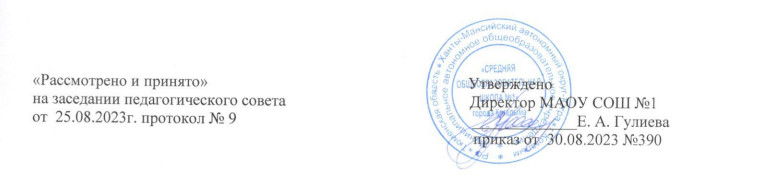 Дополнительная образовательная общеразвивающая программа«Агробиотехнологии»направленность: естественно - научнаяУровень: базовыйВозраст обучающихся: 14 - 16 летСрок реализации: 1 годСоставитель:Мильская Татьяна Викторовна,учитель биологииг. Когалым, 2023 год1. Пояснительная запискаНормативно-правовые основания разработки Программы Наименование дополнительной общеразвивающей программы (далее – программа)– «Агробиотехнологии».Программа разработана на основе и в соответствии со следующими нормативно-правовыми документами: Федеральный закон от 29.12.2012 № 273 «Об образовании в Российской Федерации» (далее – Федеральный закон №273-ФЗ); приказ Минпросвещения России от 09.11.2018 № 196 «Об утверждении порядка организации и осуществления образовательной деятельности по дополнительным общеобразовательным программам»; концепция развития дополнительного образования, утвержденная распоряжением правительства Российской Федерации детей от 04.09.2014 № 1726-р;санитарно-эпидемиологические требования к устройству, содержанию и организации режима работы образовательных организаций дополнительного образования детей (Санитарно-эпидемиологические правила и нормативы СанПиН 2.4.4.3172-14); письмо Министерства образования и науки Российской Федерации от 18.11.2015 № 09-3242 «О направлении информации» (вместе с «Методическими рекомендациями по проектированию дополнительных общеразвивающих программ (включая разноуровневые программы)».Направленность программы – естественно - научная.Актуальность   Дополнительная  общеобразовательная   общеразвивающая   программа «Агробиотехнологии» (далее–Программа) естественно-научной направленности, базового уровня направлена на формирование у обучающихся навыков системного мышления, развитие организаторских, интеллектуальных и творческих способностей.Быстрый рост населения Земли создал большие проблемы с обеспечением его продовольствием. Хотя «зелёная революция» позволила в 2-3 раза увеличить урожайность основных культур, а генетически модифицированные растения –облегчить борьбу с болезнями, вредителями и неблагоприятными условиями, основные проблемы–ухудшение плодородия почв из-за неправильной обработки и зависимость урожаев от погодных и климатических условий не решены. Из-за изменения климата и из-за  не правильной обработки почв площади плодородных земель постоянно сокращаются. При этом значительное увеличение городского населения приводит к тому, что традиционное сельское хозяйство уже с трудом справляется с задачей обеспечения городов продовольствием и нуждается в дополнении. Таким дополнением должны стать новые технологии, которые позволяют в городских условиях без использования земли, экономя ресурсы, выращивать растения и получать урожаи. Последние десятилетия получили развитие технологии вне грунтового растениеводства –гидропоника, аквапоника и аэропоника. Они позволяют в несколько раз увеличить урожайность, сократить до десяти раз потребление воды и до четырех раз–удобрений, лучше защитить растения от болезней, не зависеть от погодных и климатических условийи получать продукцию круглогодично. Эти технологии называют сити-фермерством (городским фермерством).По прогнозам экспертов, профессия сити-фермера в скором времени станет крайне востребованной, поэтому уже сейчас ей уделяется большое внимание. Актуальность Программы обусловлена перспективностью данной профессии, поскольку сити-фермер занимается проектированием и обустройством городских ферм, дающих возможность жителям крупных городов заниматься садоводством и выращивать органически чистые продукты в пределах города. Обучающиеся получат знание основ сельского хозяйства, навыки работы с техникой и оборудованием.Новизна Программы   заключается   в   том,   что   в   ней   предлагается расширенное изучение и практическое использование новейших технологий выращивания овощных растений.Педагогическая целесообразность Программы заключается в том, что занятия способствуют развитию познавательной и творческой активности обучающихся, направлены на интеллектуальное и эмоциональное развитие, формируют умения и навыки практической и исследовательской деятельности, помогают в профессиональном самоопределении и привлечении к современному фермерскому хозяйству.Отличительная особенность Программы состоит в том, что она является мощным образовательным инструментом, сочетающим в себе возможность получения обучающимися теоретических знаний и освоения практических навыков в области ведения фермерского хозяйства.Данная Программа разработана на основе программы «Агротенологии» (разработчик Макаров П.Н., кандидат биологических наук, доцент кафедры биологии и биотехнологии, 2021г., Бюджетное учреждение высшего образования ХМАО –Югры «Сургутский государственный университет») Программа является практико-ориентированной, полученные знания могут применяться в дальнейшей жизни, что способствует их социальной адаптации обучающихся.Цель Программы– знакомство обучающихся с современными методами организации и ведения фермерского хозяйства в условиях города.Реализация поставленной цели предусматривает решение ряда задач.Задачи ПрограммыОбучающие:сформировать	начальные	знания	по	основам	грамотного	ведения современного сити-фермерского хозяйства;обучить применять на практике теоретические знания по основам ведения сити-фермерского хозяйства;сформировать представление о растениеводстве как о науке и об овощных культурах, их происхождении, способах выращивания;сформировать навыки и умения по уходу за культурными растениями;обучить	применению	методов	гидропоники	и	аэропоники	в выращивании культурных растений;обучить работать с химическим и биологическим оборудованием;сформировать навыки поиска информации, работы со специальной литературой.Развивающие:развить умения и навыки самостоятельного планирования деятельности, работы на результат;развить коммуникативные навыки обучающихся;развить	творческие	способности	обучающихся,	их	потребность	в самореализации;развить интеллектуальные и практические умения,	самостоятельно приобретать и применять на практике полученные знания.Воспитательные:содействовать	воспитанию	устойчивого	интереса	к	изучению естественных наук;содействовать воспитанию экологической культуры;формировать потребность в творческой деятельности, стремление к самовыражению;содействовать воспитанию интереса к профессиям, связанным с сити- фермерством.Категория обучающихсяЗанятия по Программе ведутся в разновозрастных группах, скомплектованных из обучающихся 14 – 16  лет. Рекомендуемое количество обучающихся в группе – 15-90 человек.Сроки реализации и условия реализации.Программа рассчитана на один год обучения. Общее количество часов в год составляет 68 часов   в рамках Сетевого взаимодействия СурГу, 68часов – на базе МАОУ СОШ №1).Региональная  сетевая дополнительная образовательная  общеразвивающая программа «Агробиотехнологии» реализуется в сетевой форме  двумя субъектами: базовой организацией и образовательной организацией.Сургутский государственный университет   как базовая организация реализует  часть 1 программы («Основы агробиотехнологии»). Часть 2 программы реализует образовательная организация МАОУ СОШ №1Формы и режим занятийПрограмма реализуется 2 раза в неделю по 1 часу, 34 недель в году. Программа включает в себя теоретические и практические занятия. При освоении Программы применяются различные формы организации занятий: групповая, парная, индивидуальная.ПЛАНИРУЕМЫЕ РЕЗУЛЬТАТЫ ОСВОЕНИЯ КУРСА ВНЕУРОЧНОЙДЕЯТЕЛЬНОСТИЗанятия в рамках программы направлены на обеспечение достижения обучающимися следующих личностных, метапредметных и предметных образовательных результатов.ЛИЧНОСТНЫЕ РЕЗУЛЬТАТЫ:в сфере гражданского воспитания: готовность к совместной творческой деятельности при выполнении биологических экспериментов; способность определять собственную позицию по отношению к явлениям современной жизни и объяснять ее; готовность к сотрудничеству в процессе совместного выполнения учебных, познавательных и исследовательских задач, уважительному отношения к мнению оппонентов при обсуждении спорных вопросов биологического содержания;в сфере патриотического воспитания: ценностное отношение к природному наследию и памятникам природы, достижениям России в науке; способность оценивать вклад российских ученых в становление и развитие биологии, понимание значения биологии в познании законов природы, в жизни человека и современного общества; в сфере духовно-нравственного воспитания: способность оценивать ситуацию и принимать осознанные решения, ориентируясь на морально-нравственные нормы и ценности; осознание личного вклада в построение устойчивого будущего; в сфере эстетического воспитания: понимание эмоционального воздействия живой природы и ее ценность; в сфере физического воспитания: понимание ценности здорового и безопасного образа жизни; осознание последствий и неприятие вредных привычек (употребление алкоголя, наркотиков, курения);в сфере трудового воспитания: готовность к активной деятельности биологической и экологической направленности, способность инициировать, планировать и самостоятельно выполнять такую деятельность; интерес к практическому изучению профессий, связанных с биологией; готовность и способность к образованию и самообразованию на протяжении всей жизни;в сфере экологического воспитания: экологически целесообразное отношение к природе как источнику жизни на Земле, основе ее существования; повышение уровня экологической культуры: приобретение опыта планирования поступков и оценки их возможных последствий для окружающей среды; способность использовать приобретаемые при изучении биологии знания и умения при решении проблем, связанных с рациональным природопользованием (соблюдение правил поведения в природе, направленных на сохранение равновесия в экосистемах, охрану видов, экосистем, биосферы); активное неприятие действий, приносящих вред окружающей природной среде, умение прогнозировать неблагоприятные экологические последствия предпринимаемых действий и предотвращать их; в сфере научного познания: понимание специфики биологии как науки, осознание ее роли в формировании рационального научного мышления, создание целостного представления об окружающем мире как о единстве природы, человека и общества, в познании природных закономерностей и решении проблем сохранения природного равновесия; убежденность в значимости биологии для современной цивилизации: обеспечение нового уровня развития медицины; создание перспективных биотехнологий, способных решать ресурсные проблемы развития человечества; поиск путей выхода из глобальных экологических проблем и обеспечение перехода к устойчивому развитию, рациональному использованию природных ресурсов и формированию новых стандартов жизни; заинтересованность в получении биологических знаний в целях повышения общей культуры, естественно-научной грамотности как составной части функциональной грамотности обучающихся, формируемой при изучении биологии; понимание сущности методов познания, используемых в естественных науках, способность использовать получаемые знания для анализа и объяснения явлений окружающего мира и происходящих в нем изменений; умение делать обоснованные заключения на основе научных фактов и имеющихся данных с целью получения достоверных выводов; способность самостоятельно использовать биологические знания для решения проблем в реальных жизненных ситуациях; осознание ценности научной деятельности, готовность осуществлять проектную и исследовательскую деятельность индивидуально и в группе; готовность и способность к непрерывному образованию и самообразованию, к активному получению новых знаний по биологии в соответствии с жизненными потребностями.МЕТАПРЕДМЕТНЫЕ РЕЗУЛЬТАТЫ:в сфере овладения универсальными учебными познавательными действиями:базовые логические действия: самостоятельно формулировать и актуализировать проблему, рассматривать ее всесторонне; использовать при освоении знаний приемы логического мышления (анализа, синтеза, сравнения, классификации, обобщения), раскрывать смысл биологических понятий (выделять их характерные признаки, устанавливать связи с другими понятиями); определять цели деятельности, задавая параметры и критерии их достижения, соотносить результаты деятельности с поставленными целями; использовать биологические понятия для объяснения фактов и явлений живой природы; строить логические рассуждения (индуктивные, дедуктивные, по аналогии), выявлять закономерности и противоречия в рассматриваемых явлениях, формулировать выводы и заключения; применять схемно-модельные средства для представления существенных связей и отношений в изучаемых биологических объектах, а также противоречий разного рода, выявленных в различных информационных источниках;базовые исследовательские действия: владеть навыками учебно-исследовательской и проектной деятельности, навыками разрешения проблем; способностью и готовностью к самостоятельному поиску методов решения практических задач, применению различных методов познания; использовать различные виды деятельности по получению нового знания, его интерпретации, преобразованию и применению в учебных ситуациях, в том числе при создании учебных и социальных проектов; формировать научный тип мышления, владеть научной терминологией, ключевыми понятиями и методами; ставить и формулировать собственные задачи в образовательной деятельности и жизненных ситуациях; работа с информацией: ориентироваться в различных источниках информации (тексте учебного пособия, научно-популярной литературе, биологических словарях и справочниках, компьютерных базах данных, в Интернете), анализировать информацию различных видов и форм представления, критически оценивать ее достоверность и непротиворечивость; формулировать запросы и применять различные методы при поиске и отборе биологической информации, необходимой для выполнения учебных задач; самостоятельно выбирать оптимальную форму представления биологической информации (схемы, графики, диаграммы, таблицы, рисунки и др.); использовать научный язык в качестве средства при работе с биологической информацией: применять химические, физические и математические знаки и символы, формулы, аббревиатуру, номенклатуру, использовать и преобразовывать знаково-символические средства наглядности;в сфере овладения универсальными коммуникативными действиями:общение: осуществлять коммуникации во всех сферах жизни; активно участвовать в диалоге или дискуссии по существу обсуждаемой темы (умение задавать вопросы, высказывать суждения относительно выполнения предлагаемой задачи, учитывать интересы и согласованность позиций других участников диалога или дискуссии); развернуто и логично излагать свою точку зрения с использованием языковых средств;совместная деятельность: выбирать тематику и методы совместных действий с учетом общих интересов и возможностей каждого члена коллектива; принимать цели совместной деятельности, организовывать и координировать действия по ее достижению: составлять план действий, распределять роли с учетом мнений участников, обсуждать результаты совместной работы; предлагать новые проекты, оценивать идеи с позиции новизны, оригинальности, практической значимости; осуществлять позитивное стратегическое поведение в различных ситуациях, проявлять творчество и воображение, быть инициативным;в сфере овладения универсальными регулятивными действиями:самоорганизация: использовать биологические знания для выявления проблем и их решения в жизненных и учебных ситуациях; выбирать на основе биологических знаний целевые и смысловые установки в своих действиях и поступках по отношению к живой природе, своему здоровью и здоровью окружающих; расширять рамки учебного предмета на основе личных предпочтений; делать осознанный выбор, аргументировать его, брать ответственность за решение;самоконтроль: давать оценку новым ситуациям, вносить коррективы в деятельность, оценивать соответствие результатов целям; принимать мотивы и аргументы других при анализе результатов деятельности;эмоциональный интеллект, предполагающий сформированность: саморегулирования, включающего самоконтроль, умение принимать ответственность за свое поведение, способность адаптироваться к эмоциональным изменениям и проявлять гибкость; внутренней мотивации, включающей стремление к достижению цели и успеху, оптимизм, инициативность, умение действовать, исходя из своихвозможностей;принятие себя и других: принимать себя, понимая свои недостатки и достоинства; признавать свое право и право других на ошибки.ПРЕДМЕТНЫЕ РЕЗУЛЬТАТЫ: умение владеть системой биологических знаний, которая включает основополагающие биологические термины и понятия (жизнь, клетка, ткань, орган, организм, вид, популяция, биосинтез белка, наследственность, изменчивость, рост и развитие и др.); владение системой знаний об основных методах научного познания, используемых в биологических исследованиях живых объектов и экосистем (описание, измерение, проведение наблюдений); способами выявления и оценки антропогенных изменений в природе; умение устанавливать взаимосвязи между строением и функциями: клетокразных тканей; органами и системами органов у растений; этапами клеточного цикла и жизненных циклов организмов; генотипом и фенотипом; умение решать поисковые биологические задачи; выявлять причинно-следственные связи между исследуемыми биологическими объектами, процессами и явлениями; делать выводы и прогнозы на основании полученных результатов; умение выдвигать гипотезы, проверять их экспериментальными средствами, формулируя цель исследования; анализировать полученные результаты и делать выводы; умение оценивать этические аспекты современных исследований в области биотехнологии и генетических технологий (направленное изменение генома и создание трансгенных организмов); умение мотивировать свой выбор будущей профессиональной деятельности в области биологии, медицины, биотехнологии, сельского хозяйства; углублять познавательный интерес, направленный на осознанный выбор соответствующей профессии и продолжение биологического образования в организациях среднего профессионального и высшего образования.Планируемые результаты освоения ПрограммыПо итогам обучения обучающиеся будут знать:технику безопасности и требования, предъявляемые к организациирабочего места;о профессии будущего сити-фермер и ее современных направлениях;об основах ведения современного фермерского хозяйства в городских условиях;основные термины, применяемые в современной агробиологии;основы новейших технологий по выращиванию культурных растений методами гидропоники;основные экологические закономерности в живой природе;биологические особенности основных овощных культур;приемы ухода за основными овощными культурами;основные удобрения и их свойства;основные типы заболевания овощных культур, мероприятия по защите овощей от болезней;измерительные приборы;составы питательных растворов и субстраты. По итогам обучения обучающиеся будут уметь:выращивать экологически чистые растения методами гидропоники и аэропоники с использованием современных субстратов;определять состав питательного раствора с помощью универсального индикатора и приборов;уметь пользоваться измерительными приборами;подготовить семена к посеву;выращивать культурные растения гидропонным способом;определять основные типы заболевания овощных культур;проводить мероприятия по защите овощей от болезней;находить	нужную	информацию	с	помощью	справочной	и энциклопедической литературы, а также в сети Интернет.СОДЕРЖАНИЕ ПРОГРАММЫУчебный (тематический) планСодержание учебного (тематического) планаРаздел1. Земледелие и ситифермерствоТема 1.1. Вводное занятие. Экологические проблемы Земли и пути их решенияТеория. Вводный инструктаж по технике безопасности, правила работы в химической лаборатории. Вводный контроль, вводное тестирование. Знакомство с программой. Экологические проблемы Земли и пути их решения: что такое наша планета с точки зрения экологии. Экологические проблемы природные(естественные) и искусственные. Почему экологические проблемы возникли только сейчас. Какие виды деятельности человека больше всего опасны для экологии.Практика. Просмотр учебного фильма «Глобальные проблемы Земли».Тема 1.2. Городские и сельские жители: друзья или соперникиТеория. Почва и человек. Плодородие почвы. Рост населения Земли и проблемы продовольствия. Закон затухающего плодородия – правда и вымысел. Причины проблем с продовольствием: рост городского населения, затрат на производство продуктов, цен при перепродажах, развитие технологий и борьба против загрязнения окружающей среды.Практика. Проведение беседы-диспута «Как прокормить население Земли».Тема 1.3. Сити-фермер – профессия будущегоТеория. Причины возникновения профессии, её актуальность: современное состояние земледелия (борьба за плодородие почвы, защита растений, разрушение почвенного покрова) и экология. Преимущества сити-фермерства: стерильность выращивания; экономия площади; отказ от использования почвы; снижение затрат на единицу продукции. Недостатки: ограниченное количество культур; снижение качества продукции; высокие начальные затраты.Практика. Просмотр учебного фильма «Сити-фермер». Тест «Что нужно знать, чтобы стать сити-фермером».Тема 1.4. Сити-фермерство – компетенция KidSkillsТеория. Что такое KidSkills. Цели профессии сити-фермер и необходимые навыки. Знания и умения. Чемпионат и условия его проведения. Критерии оценки знаний. Модули выполнения заданий.Практика. Просмотр фильма о чемпионате KidSkills.Раздел 2.Растения и условия их выращиванияТема 2.1. Растения и их роль в жизни человекаТеория. Значение растений в жизни человека. Культурные растения (агрокультуры) и их классификация. История возделывания культурных растений. Основные овощные культуры и их особенности.Практика. Тест «Классификация культурных растений».Тема 2.2. Растения и почва. Гидропоника	Теория. Содружество растения и почвы. Откуда в почве берутся питательные вещества: история вопроса, роль микроорганизмов в накоплении питательных веществ. Виды почв. Как растения приспособлены к росту в почве: особенности строения корневой системы в разных почвенных условиях и их влияние на развитие растения. Растения без почвы: как обеспечить необходимые условия для жизнедеятельности. История возникновения гидропоники как направления практической биологии. Отчего гидропоникой стали заниматься только в XXI веке. Сити-фермерство и космос.Практика. Изучение строения корневой системы под микроскопом. Опрос«Роль корней в питании растений».Тема 2.3. Экология растенийТеория. Факторы окружающей среды – воздух, вода, свет – и их роль в жизни растений. Растения в дикой природе, саду и теплице: особенности. Жизненное пространство: влияние на жизнедеятельность, здоровье и питание растений. Искусственные (контролируемые) условия жизни растений и оборудование для их создания: для чего необходимы.Практика. Практикум. Знакомство с устройством измерительных приборов. Измерение уровня освещённости, РН и влажности субстрата и воздуха.Тема 2.4. Области применения сити-фермерстваТеория. Овощеводство (микро зелень, зеленые листовые культуры, корнеплоды). Овощные (томаты, огурцы). Ягодоводство. Декоративное цветоводство, дизайн помещений. Особенности выращивания культур в зависимости от планируемого результата (зелень на срез, плоды, цветы, озеленение помещений): продолжительность, условия выращивания, особенности ухода.Практика. Практикум «Подбор культур в зависимости от условий выращивания, особенностей ухода и планируемого результата».Тема 2.5. Критерии отбора растений для сити-фермерстваТеория. Семена как основа жизни растений и начало отсчета в циклической работе сити-фермера. Плодовые и овощные культуры (томат, огурец, баклажаны, перцы, земляника, цитрусовые). Пряно-листовые зеленые (петрушка, укроп, салат, базилик, кресс-салат). Декоративно-лиственные (папоротники, аспидистры, драцены, кордилины, колеусы, фикусы). Цветочно-декоративные (пеларгония, нарциссы, тюльпаны, крокусы, розы).Критерии отбора растений. По направлению: продовольственное, рассада, внутреннее озеленение. По продолжительности выращивания. По отношению кусловиям выращивания: освещённость, высота растения, устойчивость к повышенной влажности. Правила хранения семян.Практика. Практикум «Выбор семян растений для выращивания в соответствии с критериями».Тема 2.6. Подготовка семян к посевуТеория. Определение всхожести семян. Отбор семян – обнаружение и отбраковка нежизнеспособных семян с помощью солевого раствора. Сортировка и калибровка семян. Дезинфекция семян. Гидротермическая обработка. Режим прогревания семян для различных овощных культур. Химическое протравливание. Режим обеззараживания семян для различных овощных культур раствором перманганата калия. Замачивание в растворе, содержащем биологически активные вещества (эпин, гумат, циркон, сок алоэ). Состав раствора. Режим замачивания. Барботирование – обогащение раствора кислородом. Оптимальная продолжительность барботирования семян тех или иных культур. Проращивание и яровизация семян. Закаливание семян. Два способа: выдержка при переменной температуре или кратковременное промораживание. Дражирование семян – покрытие специальной смесью из клеящего компонента и питательных веществ. Пескование.Практика. Опрос «Этапы подготовки семян к посадке».Тема 2.7. Выращивание рассадыТеория. Технология выращивания рассады. Отбор правильной рассады, приёмы пикировки и пересадки в грунт. Принципы ухода: полив, удобрение. Оптимальная площадь, виды контейнеров, сроки и приёмы посадки. Закалка рассады. Сроки и приёмы ухода за растениями: рыхление почвы, окучивание, прореживание всходов, полив.Практика. Тест «Первичный уход. Сроки и приёмы ухода за растениями».Раздел 3.Гидропоника: виды, субстраты, условияТема 3.1. Виды гидропоникиТеория. Виды, особенности, области применения, перспективы. Агрегатопоника –выращивание растений на гранулированных твердых субстратах с небольшой влагоемкостью и периодическим смачиванием субстрата и корней растений питательным раствором. Хемопоника – метод, базирующийся на использовании в качестве субстрата следующих видов органических материалов: верховой торф со степенью разложения 30%, сфагновый мох, древесная кора, опилки, рисовая шелуха, отходы хлопчатника и др.Ионитопоника – выращивание растений на ионообменных материалах. Аэро- гидропоника (аэропоника) – метод, базирующийся на оксигенации воды путем прохождения ее через воздух. Для этого применяются воздушные или водяные насосы. Гидрокультура (водная культура) – метод, при котором растения укореняются в толстом слое субстрата, а обеспечение растений питательным раствором производится обычным поливом сверху. Хайпоника – метод, базирующийся на применении современного оборудования, позволяющего создать наиболее благоприятные условия для роста и максимальной реализации генетического потенциала растения.Практика. Экскурсия в центр «Сириус» для знакомства с системами гидропоники.Тема 3.2. Системы гидропоники и гидропонные установкиТеория. Системы гидропоники: пассивные, периодического затопления, капельного орошения плавающей платформы/глубоководная культура (DWC). Техника питательного слоя (NFT), Техника глубинного потока (DFT). Вертикальное выращивание. Метод голландского ведра. Магазинные и самодельные установки. Установки: «CubePot»; «Аэросад»; «Домашняя микрозелень»; «AquaPot»; «Биопоник 3»; «HydroComplex 24». Особенности. Назначение. Самодельные гидропонные установки. Необходимый материал: пластиковые бутылки/ пластиковые трубы; приборы (термометры, аэраторы, освещение). Приёмы и средства для обработки и обеззараживание гидропонных ячеек.Практика. Практикум. «Знакомство с устройством и принципами работы гидропонных установок «Биопоник 3» и «HydroComplex 24».Тема 3.3. Системы освещения и аэрацииТеория. Свет. Влияние света на развитие растений: яркость (светолюбивые, тенелюбивые),	продолжительность	освещения	(длиннодневные, короткодневные). Особенности роста и развития при различной длине дня. Спектры света (длина волны) и их влияние на растения в разных фазах развития. Фотосинтетическая активная радиация (далее –ФАР). Интенсивность освещения. Разновидности ламп. Аэрация питательного раствора. Значение. Простые системы аэрации. Аэрация на принципе эффекта Вентури.Практика. Самостоятельная работа. Создание системы освещения гидропонной установки из светодиодных гирлянд. Определение минимально необходимой освещённости.Тема 3.4. Гидропонные субстратыТеория. Субстрат – заменитель почвы. Деление гидропонных субстратов. Неорганические гидропонные субстраты: минеральная вата, лавовые породы, пемза, перлит, вермикулит, гравий, гранитный щебень, песок, керамзит, цеолиты, гидрогель. Особенности и преимущества. Органические гидропонные субстраты: опилки, кокосовая койра, торфяной мох. Особенности и преимущества. Беспочвенные смеси. Вода. Особенности и преимущества.Практика. Тест «Свойства различных субстратов».Раздел 4. Питательные растворы для растенийТема 4.1. Как и чем питаются растенияТеория. Условия, необходимые для роста и развития растений. Способы питания живых организмов: автотрофы и гетеротрофы. Листья и корни, их строение и функции. Раздельное питание. Воздушное питание растений: углерод и кислород (листья). Минеральное питание растений: макро- и микроэлементы (корни). Макроэлементы: азот, фосфор, калий, кальций, магний, сера. Микроэлементы: железо, бор, марганец, медь, цинк. Их роль в жизни растений. Источники микро- и макроэлементов для питания растений. Вынос питательных веществ из почвы разными культурными растениями и способы их пополнения.«Повара» для растений (микробы, грибы, черви). Почему растения «едят» только растворимые вещества; ионы химических веществ. Признаки недостаточного питания растений отдельными микро- и макроэлементами.Практика. Просмотр учебного фильма «Питание растений».Тема 4.2. Приготовление питательных растворовТеория. Питательные растворы: маточные растворы, рабочие растворы. Правила и техника безопасности работы с химическими веществами. Способы растворения химических веществ. Раздельное растворение. Хранение маточных и рабочих растворов. Приготовление рабочего раствора: последовательность растворения макроэлементов (сернокислый магний – селитра – натрий хлорид – аммоний фосфорнокислый) и микроэлементов.Практика. Практикум. Приготовление рабочего раствора с дефицитом одного из питательных элементов (азот, фосфор, калий). Высадка рассады в гидропонные ячейки с этими растворами для изучения особенностей роста.Тема 4.3. Качественное обнаружение питательных элементовТеория. Качественное обнаружение питательных элементов карбонатов кальция и магния в золе. Состав золы растений. Качественное обнаружениекарбоната калия в золе. Качественное обнаружение фосфатов в золе.Качественное определение азота. Встречающиеся в быту материалы, из которыхмогут быть получены соли азотной кислоты. Встречающиеся в быту материалы, из которых могут быть получены калийные соли. Встречающиеся в бытуматериалы, из которых могут быть получены кальциевые соли. Питательные растворы из домашних химикатов.Практика. Практикум. Составление питательной смеси Кнопа и Чеснокова для рассады овощных культур.Тема 4.4. Дефицит или переизбыток элементов питания и рост растенийТеория. Дефицит элементов питания и рост растений. Бочка Либиха. Как влияет недостаток питательных элементов на растение и урожай. Признаки дефицита. Проявления признаков дефицита на разных органах растения. Болезни растений. Переизбыток элементов питания. Проявления признаков переизбытка на разных органах растения.Практика. Практикум. Сравнение роста растений на полной питательной среде и с дефицитом одного из питательных элементов (азот, фосфор, калий, кальций). Составление таблицы проявления признаков дефицита на разных органах растения.Тема 4.5. Питательные растворы для выращивания растений без почвыТеория. Виды питательных растворов для гидропоники. Контроль раствора для гидропоники. Готовые растворы. Приготовление раствора своими руками. Питательные растворы для различных культур. Растворы для растений, требующих рН больше или меньше 6,5. Правила подбора питательных растворов. Раствор Кнопа, Хогланда. Содержание макроэлементов питания растений в питательных растворах.Практика. Самостоятельная работа. Расчёт питательных смесей для выращиваемых растений.Тема 4.6. Параметры питательного раствора и их мониторингТеория. Параметры питательного раствора и их мониторинг. Жёсткость (минерализация), рН, электропроводность. Буферность растворов. Хелаты и их роль в поддержании уровня рН. Индикаторы. Приборы для определения этих показателей: рН-метр, кондуктометр, ТДС-метр. Правила работы с приборами.Практика. Практикум. Определение рН, электропроводности раствора.Раздел 5. Технология выращивания агрокультур в гидропонныхустановкахТема 5.1. Выращивание томатовТеория. Подбор сортов для выращивания: детерминантные, полудетерминантные и индетерминантные сорта. Способы получения рассады. Выращивание в разных субстратах: минеральная вата, вермикулит, перлит, гречишные отходы. Питательные растворы. Уход за растениями. Болезни томатов и меры борьбы с ними.Практика. Подготовка   и   укладка   семян   томатов   («Дружок   F   1»,«Новичок», «Аляска», «Гаврош») в специальные пробочные брикеты. Перекладка брикетов с саженцами на бок. Наполнение горшков гидропонной системы «HydroComplex 24» субстратом. Подготовка питательного раствора. Пересадка ростков в горшки с субстратом. Уход за рассадой (контроль уровня концентрации питательных веществ, температурный режим, освещенность). Подвязка. Опыление. Контроль здоровья томатов. Получение урожая. Цикл 100 дней.Тема 5.2. Клубника на гидропоникеТеория. Выбор сортов. Отбор рассады для посадки: правила выбора рожков (розеток). Семенное размножение рассады на гидропонике. Выбор способа выращивания: питательный раствор, капельный полив в субстрате, водная культура. Особенности ухода. Подготовка к сбору урожая: удаление первых цветков, удаление усов, ограничение плодоношения.Практика. Высадка рассады клубники («Фреска F 1», «Желтое чудо») в ячейки, наполненные субстратом гидропонной системы «HydroComplex 24». Наблюдение за рассадой. Подача питательного раствора. Уход за рассадой (контроль уровня концентрации питательных веществ, температурный режим, освещенность, влажность). Опыление. Получение урожая. Цикл 60 дней.Тема 5.3. Огурцы на гидропоникеТеория. Подбор сортов для выращивания: раннеспелые и среднеспелые сорта, сорта для выращивания в теплицах. Способы получения рассады. Выращивание в разных субстратах: минеральная вата, вермикулит, водная культура. Получение рассады: питательные смеси. Культивирование огурцов: питательные смеси, опоры для растений. Уход за растениями: прищипка, подвязка плетей, регулирование цветения. Болезни огурцов и меры борьбы с ними.Практика.	Подготовка	и	укладка	семян	огурцов	(«Лилипут»)	вспециальные пробочные брикеты. Наполнение горшков гидропонной системы«HydroComplex 24» субстратом (торф и минеральная вата). Подготовка питательного раствора. Пересадка ростков в горшки с субстратом. Уход за рассадой (контроль уровня концентрации питательных веществ, температурный режим, освещенность). Подвязка. Опыление. Контроль здоровья огурцов. Получение урожая. Цикл 40 дней.Тема 5.4. Зеленые культурыТеория. Особенности гидропонных установок для зеленых культур: устройство. Подготовка рассады. Приёмы высадки рассады в гидропонную установку. Условия выращивания: температура, освещение, питательные растворы.Практика. Подготовка ячеек гидропонной установки «Биопоник 3». Заполнение ячеек субстратом (смесь торфа и перлита). Посев семян салата («Старфайтер», «Мурай»), укропа («Кибрай») и шпината («Матодор»). Полив. Маркировка. Проращивание. Контроль температуры и освещенности. Полив и подкормка. Подготовка питательного раствора. Выращивание. Уход за рассадой (контроль уровня концентрации питательных веществ, температурный режим, освещенность). Получение урожая. Цикл 30 дней.Раздел 7. Итоговая аттестация. СоревнованияПрактика. Участие в соревнованиях по стандартам KidSkills.ФОРМЫ КОНТРОЛЯ И ОЦЕНОЧНЫЕ МАТЕРИАЛЫРезультативность обучения обеспечивается применением различных форм, методов и приемов, которые тесно связаны между собой и дополняют друг друга. Большая часть занятий отводится практической работе. В ходе практической деятельности педагог тактично контролирует, советует, направляет обучающихся.Текущий контроль уровня усвоения материала осуществляется по окончании изучения каждой темы – выполнением практических заданий. Промежуточный контроль проходит в середине учебного года в форме теста. Итоговый контроль проходит в конце учебного года – в форме зачетной работы.Формы проведения аттестации:тест;практикум;опрос;самостоятельная работаКАЛЕНДАРНЫЙ УЧЕБНЫЙ ГРАФИККадровое обеспечение Программу реализует педагогический работник, имеющий высшее образование (в том числе по направлению, соответствующему направлению данной дополнительной общеобразовательной программы) и отвечающий квалификационным требованиям, указанным в квалификационных справочниках и (или) профессиональным стандартам.ОРГАНИЗАЦИОННО-ПЕДАГОГИЧЕСКИЕ УСЛОВИЯ РЕАЛИЗАЦИИ ПРОГРАММЫРеализация Программы строится на применении активных методов обучения, что обеспечивает логический переход от изучения теоретических основ сити-фермерства к проведению практических работ в данной области.Основная форма проведения занятия– занятие комбинированное, состоящее из теоретической и практической частей, причем большее количество времени занимает практическая часть.При проведении занятий традиционно используются три формы работы:демонстрационная, когда обучающиеся слушают объяснения педагога и наблюдают за демонстрационным экраном или экранами компьютеров на ученических рабочих местах;фронтальная, когда обучающиеся синхронно работают под управлением педагога;самостоятельная, когда обучающиеся выполняют индивидуальные задания в течение части занятия или нескольких занятий.Подобная организация обучения способствует развитию познавательной активности и творческих способностей обучающихся.Материально-технические условия реализации ПрограммыПродуктивность работы во многом зависит от качества материально- технического оснащения процесса, инфраструктуры организации и иных условий. Для успешного проведения занятий и выполнения программы в полном объеме необходимо следующее.Инфраструктура организации:учебный кабинет;лаборатория гидро/аэропоники.Учебно-методические средства:комплект учебно-наглядных пособий по созданию аэро/гидропонныхустановок;комплект учебно-методической документации;наглядные и иллюстративные пособия и схемы;таблицы-памятки;раздаточный материал и информационный материал;дидактические карточки для контроля знаний, умений, навыков.Технические средства обучения:ноутбуки с выходом в Интернет;видеопроектор;экран;видеокамера.Оборудование и материалы для занятий:микроскопы;лупы;настольные весы;холодильник;химическая посуда (мерные колбы, мерные стаканы);пипетки;стеллажи;пластиковые стаканы (50 и 100мл);лампы светодиодные;гидропонная установка «Биопоник 3»;гидропонная установка «HydroComplex 24»;инструменты;измерительная лента;ТДС-метр;рН-метр;фотометр;перчатки медицинские;семена салата «Старфайтер» и «Мурай»;семена укропа «Кибрай»;семена шпината «Матодор»;семена томатов«Дружок F 1», «Новичок», «Аляска», «Гаврош»;рассада клубники «Фреска F 1», «Желтое чудо»;семена огурцов «Лилипут»;субстраты (кокосовое волокно, торф, керамзит, перлит разных фракций, вермикулит, песок, минеральная вата);химические реактивы для питательных сред;комплексные	удобрения	(азотнокислый	калий	и	кальций, суперфосфат, сернокислый калий, сернокислый магний).СПИСОК ЛИТЕРАТУРЫВахмистров Д. Растения без почвы. Знай и умей: [Электронный ресурс].	–	Москва,1965.	URL:	https://auto-grow.ru/assets/images/tickets/1788/a002a205bcb8d47837815aa357a94c32ba014426.pdf(Датаобращения 22.04.2020).Гатаулина Г.Г., Бугаев П.Д., Долгодворов В.Е. Растениеводство: учебник. / Под ред. Г.Г. Гатаулиной. – Москва: ИНФРА-М, 2018.Герасько Т.В. Новейшее природного земледелия.Практическое руководство для фермеров и дачников. – Москва: Диля, 2014.Дукаревич Б.И. Самая полная энциклопедия умного огородника.– Москва: АСТ – Санкт-Петербург: Сова, 2007.Защита растений от болезней: Учебник для вузов. /Под ред. В.А. Шкаликова. – Москва: Колос, 2003.Иванов В.Б., Плотникова И.В, Живухина Е.А. и др. Минеральное питание растений. Практикум по физиологии растений. – Москва: Академия, 2001.Кизима Г.А. Самая полная энциклопедия умного огородника. – Москва: ACT – Санкт-Петербург: Сова, 2007.Котов В.П. Овощеводство. – Москва: Лань, 2018.Опитц К.Х. Комнатные растения. Гидрокультура – простой способ ухода за растениями - Москва: Лика-Пресс, 1998.Руденко	М.С.	Чудесная	гидропоника.	Все	секреты	урожая	в гидрогеле, торфе, сене, мхе. – Москва: Виват, 2017.Секреты плодородной почвы. – Москва: Рипол Классик, 2017.Таланов И.П. Растениеводство. Практикум. – Москва: Юрайт, 2018.Тексье У. Гидропоника для всех. Все о садоводстве на дому. /Пер. с англ. А. Оганян: [Электронный ресурс]. –Париж, 2013. URL: https://auto-grow.ru/assets/images/tickets/1788/fa52e58402762feef4f791566fb7ef98d2d97879.pdfФедоренко А. Как получить чудо-урожай с подоконника круглый год. – Москва: АСТ, 2003.№Названия раздела/темыКоличество часовКоличество часовКоличество часовФормы аттестациииконтроля№Названия раздела/темыВсегоТеорияПрактикаФормы аттестациииконтроля1.Земледелие и ситифермерство514тест2.Растения и условияихвыращивания21714тест3.Гидропоника: виды,субстраты, условия15510Лабораторий4.Питательные растворыДля растений15510лабораторий5.Технология выращивания агрокультур вГидропонных установках1019Проект 6.Итоговое занятие2-2Защита проектаВсего681949Год обученияУровень обученияНачало занятийОкончание занятийКод-во учебных недельКол-во учебных днейКол-во учебных часовРежим занятий1 годБазовый Сентябрь2023Май20243468681 час2 раза в неделю